https://www.marinetraffic.com/en/ais/details/ships/shipid:152362/mmsi:218361000/imo:9450399/vessel:PRAGUE_EXPRESS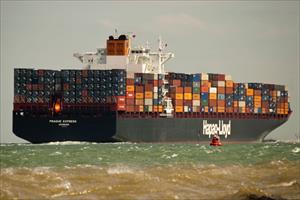 PRAGUE EXPRESS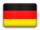 
Voyage InformationUNLOCK VOYAGE INFORMATIONAE DXBDUBAICN QDGQINGDAOATA: 2020-04-04 12:15 LT (UTC +4)ETA: 2020-05-16 22:00 LT (UTC +8)PAST TRACKROUTE FORECASTReported ETA: 2020-05-16 22:00 LT (UTC +8)Calculated ETA: ••••••••••Calculated ETA at: ••••••••••Predictive ETD: ••••••••••Reported Destination: CNTAODistance Travelled: ••••••••••Distance to Go: ••••••••••Total Voyage Distance: ••••••••••Time to Destination: ••••••••••Draught (Reported/Max): 9.2 m / ••••••••••Load Condition: ••••••••••Speed recorded (Max / Average): 10.5 knots / 8.5 knotsEVENTS TIMELINEPOSITION HISTORYReported Destination and ETA Received 2020-05-01 20:28 UTCSummaryWhere is the ship?Container Ship PRAGUE EXPRESS is currently located at AG - Dubai Area at position 25° 14' 50.928" N, 55° 15' 58.572" E as reported by MarineTraffic Terrestrial Automatic Identification System on 2020-05-01 20:41 UTC (11 minutes ago)The wind in this area at that time blows from West direction at force 2 Beaufort.Where is this vessel going to?The vessel is currently at port DUBAI, AE and her next destination is QINGDAO, CNWhat kind of ship is this?PRAGUE EXPRESS (IMO: 9450399) is a Container Ship that was built in 2010 (10 years ago) and is sailing under the flag of Germany.It’s carrying capacity is 8600 TEU and her current draught is reported to be 9.2 meters. Her length overall (LOA) is 335.94 meters and her width is 42.94 meters.Vessel InformationGeneralIMO: 9450399Name: PRAGUE EXPRESSVessel Type - Generic: CargoVessel Type - Detailed: Container ShipStatus: ActiveMMSI: 218361000Call Sign: DGZR2Flag: Germany [DE]Gross Tonnage: 93750Summer DWT: 104014 tLength Overall x Breadth Extreme: 335.94 x 42.94 mYear Built: 2010Home Port: HAMBURGClassification Society: ••••••••••Builder: ••••••••••Owner: ••••••••••Manager: ••••••••••Ownership & Associated PartiesStructure & MachineryDimensionsTonnage, Capacity & LoadlineEx Names HistoryUNLOCK VESSEL INFORMATIONRecent Port CallsNo data available at the momentUNLOCK MORE DATAEvents TimelineGet access to vessel events for PRAGUE EXPRESSUNLOCK EVENTS TIMELINEService AreasTrade AreasCountriesPortsSince 2015Last YearUNLOCK SERVICE AREASSimilar VesselsSee vessels similar to PRAGUE EXPRESS, based on the type, capacity, dimensions.UNLOCK SIMILAR VESSELSIn the NewsNo data available at the momentLatest PositionPosition Received: 2020-05-01 20:41 UTC
13 minutes agoVessel's Local Time:
2020-05-02 00:41 LT (UTC +4)Area: AG - Dubai AreaCurrent Port: DUBAILatitude / Longitude: 25.24748° / 55.26627°Status: MooredSpeed/Course: 0 kn / 107 °AIS Source: 5348NEARBY VESSELSSHOW ON LIVE MAPWeatherWind: 6 knotsWind direction: W (287°)Air Temperature: 29°CVessel Photos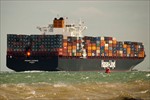 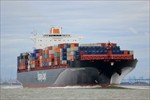 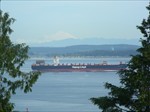 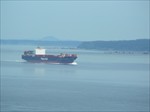 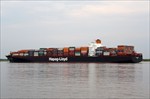 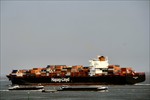 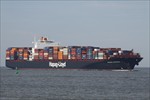 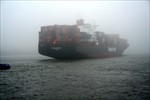 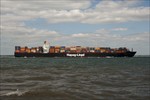 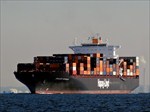 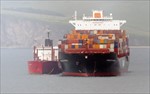 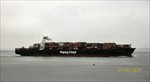 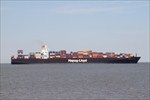 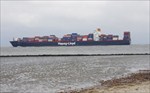 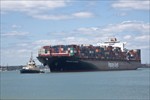 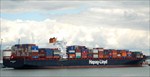 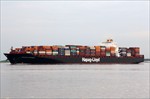 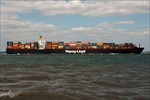 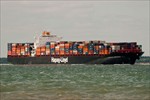 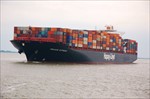 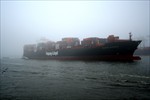 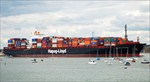 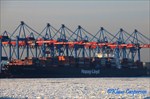 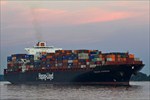 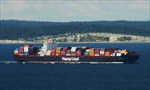 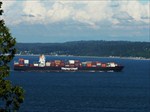 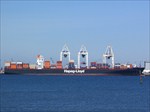 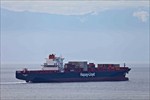 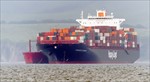 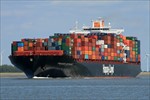 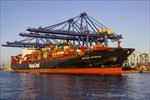 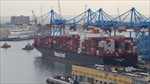 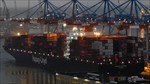 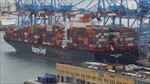 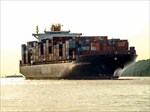 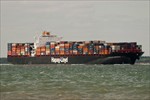 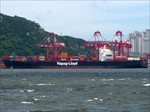 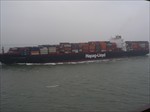 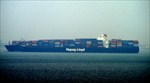 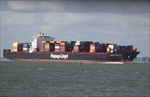 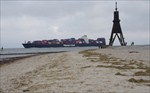 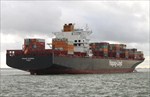 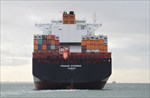 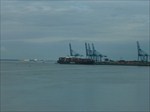 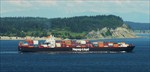 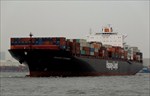 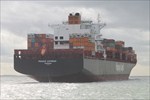 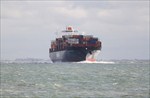 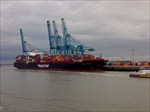 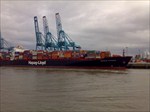 UPLOAD A PHOTOVIEW ALL (83)CompaniesAt DestinationNearbyShipping &amp; Marine servicesPort AgentsBaili Petrochemicals (Hainan) LtdOil and GasQingdao Ever Maritime Co., Ltd.SurveyorsGreenergy A&D Oil and Gas DMCCOil and GasVIEW FULL LISTLIST YOUR COMPANYVessel TimelineTimeDraught (m) - Speed (kn)SpeedDraught2. May4. May6. May8. May10. May12. May14. May16. May-20-15-10-505101520Vessel UtilisationMovementVoyage relatedLast 30 daysLast 12 monthsTotal Distance Travelled: ••••••••••Average/Maintained Speed: ••••••••••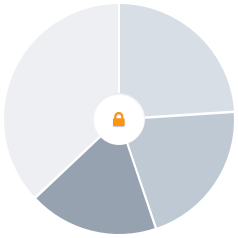 Time Underway ••••••••••Time Waiting ••••••••••Time Idle ••••••••••Time in port ••••••••••UNLOCK VESSEL UTILISATIONVessel's Speed vs Wind ProfileAccess the speed vs wind profiles for commercial vessels like PRAGUE EXPRESS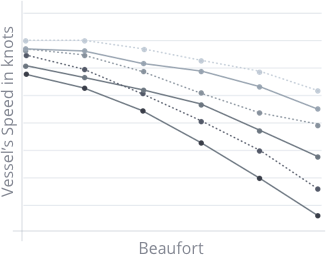 UNLOCK SPEED VS WIND PROFILEVessel CoverageUNLOCK VESSEL COVERAGEQuality of AIS-transmitted InformationUNLOCK QUALITY OF AIS-TRANSMITTED INFORMATION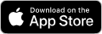 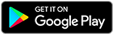 TermsPrivacyUser AgreementAboutEnglish (EN)MarineTraffic BlogHelp Centre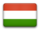 Trade AreaNo Port Calls recordedYears Observed••••••••••••••••••••••••••••••••••••••••••••••••••••••••••••••••••••••••••••••••••••••••••••••••••••••••••••••••••••••••••••••••••••••••••••••••••••••Within 24 HoursWithin 1 MonthPositions received••••••••••••••••••••Average time interval between consecutive positions when vessel is Underway••••••••••••••••••••Average time interval between consecutive positions when vessel is Idle••••••••••••••••••••Total time being out of range (periods of more than 3 hours without position)••••••••••••••••••••Number of Arrivals & Departures recorded••••••••••••••••••••Number of Events Generated••••••••••••••••••••Number of AIS static/voyage messages received••••••••••••••••••••Overall AIS transmission Quality••••••••••Consistency of Position sequence••••••••••AIS transmissions always ON••••••••••Identification of Reported Destinations••••••••••Matching of reported Destinations to actual Arrivals••••••••••Accuracy of reported ETA••••••••••Valid IMO number••••••••••Valid MMSI number••••••••••Valid Call Sign••••••••••MMSI and Call Sign match••••••••••Unique MMSI••••••••••Valid dimensions••••••••••